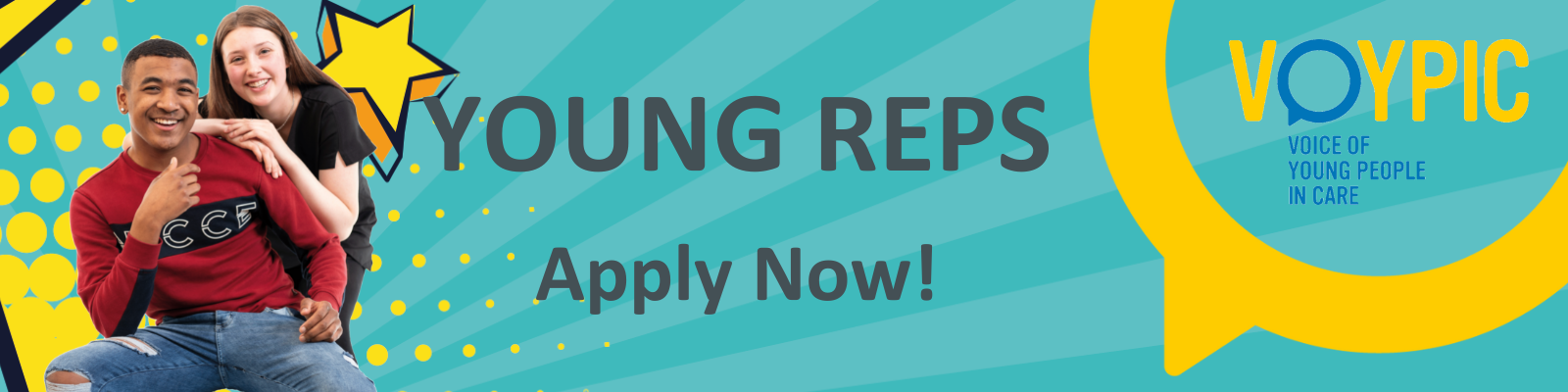 VOYPIC Young RepsApplication FormPlease complete and return to info@voypic.org by 5pm on Friday 14 October 2022.1. Are you a member of MyVOYPIC?You must be a member of MyVOYPIC to apply to be a VOYPIC Young Rep. If you are not, you must join online at www.MyVOYPIC.org before applying to be a Young Rep.2. About YouIf so, please tell us about your involvement with VOYPIC.6. Personal StatementPlease tell us why you should be a VOYPIC Young Rep. You might want to tell us about your personal skills and qualities, and how you meet the joining criteria. Please include why you want to be a VOYPIC Young Rep, what you will bring to the role, and how being part of the group will fit into your life.(Max one page)7. ReferencesPlease give the names and contact details of two adults who aren’t related to you that can give a reference in support of your application. This might be a social worker or a teacher, or your VOYPIC Youth Rights Worker.8. Please tell us anymore information you think we need to know.Send your completed application toinfo@voypic.org by 5pm on Friday 14 October 2022Once the closing date has passed, we will look at all the applications and decide who will be offered a place on the Young Reps Forum. We will contact everyone who applies to let them know our decision.If you want to check that we have received your application, you can call Brenda on 028 9024 4888.YesNoNameNameDate of BirthDate of BirthPhonePhonePhone3. HSC Trust?3. HSC Trust?3. HSC Trust?3. HSC Trust?3. HSC Trust?BelfastBelfastBelfastBelfastNorthernNorthernNorthernNorthernSouthernSouthernSouthernSouthernSouth EasternSouth EasternSouth EasternSouth EasternWesternWesternWesternWesternNot SureNot SureNot SureNot Sure4. Have you been involved with VOYPIC before?4. Have you been involved with VOYPIC before?YesNo5. Please tell us which children’s social care services you have experience of. (please tick all that apply)5. Please tell us which children’s social care services you have experience of. (please tick all that apply)Residential Care (Children’s Homes)Foster CareKinship CareLeaving and After Care (14/16+)Reference 1NameOccupationPhonePhoneEmailEmailHow do you know them?How do you know them?Reference 2NameOccupationPhonePhoneEmailEmailHow do you know them?How do you know them?